Распорядиться материнским капиталом на обучение детей стало проще06 ноября 2020г., УссурийскС 2010 года более 314 млн. рублей направили семьи Уссурийского городского округа, Михайловского и Октябрьского районов из средств материнского капитала на образование детей. Напомним, средствами материнского капитала можно оплатить учебу в ВУЗе, колледже, автошколе, проживание в общежитии, которое предоставляет учебное заведение обучающимся на период обучения, содержание ребенка (детей) в детском саду, в том числе и частном. Чтобы использовать средства материнского капитала на получение высшего или  среднего специального образования необходимо, чтобы ребенку, в связи с появлением которого возникло  право на капитал, исполнилось 3 года. На дату начала обучения ребенок не должен быть старше 25 лет, а учебная организация должна находиться в России и иметь лицензию на оказание образовательных услуг.Исключением является дошкольное образование. Использовать материнский капитал по этому направлению можно сразу после рождения ребенка. В текущем году Пенсионный фонд упростил процедуру распоряжения средствами материнского капитала на образование детей. Чтобы родители могли быстрее и проще распорядиться материнским капиталом на эти цели, региональные отделения ПФР заключают Соглашения об информационном обмене с учебными заведениями по всей стране. После заключения Соглашения необходимую информацию о договоре на оказание платных услуг ПФР запросит в учебном заведении сам. Владельцу капитала остается только подать заявление на распоряжение средствами МСК в электронном виде в Личном кабинете на сайте ПФР или портале госуслуг.Список образовательных учреждений, с которыми заключены такие соглашения, можно найти на сайте ПФР. Список заведений, обменивающихся информацией с фондом, будет ежемесячно пополняться. Всего планируется заключить более полутора тысяч соглашений с учебными заведениями по всей стране.Авдеева Ирина Анатольевна, заместитель начальника отдела назначения и перерасчета пенсий_____________________________________________________________________________________________Тел. (4234)319-092 Управление ПФР e-mail: 160101@035.pfr.ru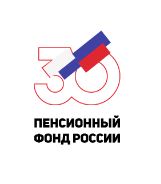 ГОСУДАРСТВЕННОЕ УЧРЕЖДЕНИЕ –УПРАВЛЕНИЕ ПЕНСИОННОГО ФОНДАРОССИЙСКОЙ ФЕДЕРАЦИИ В Г.УССУРИЙСКЕ  ПРИМОРСКОГО КРАЯ (МЕЖРАЙОННОЕ)